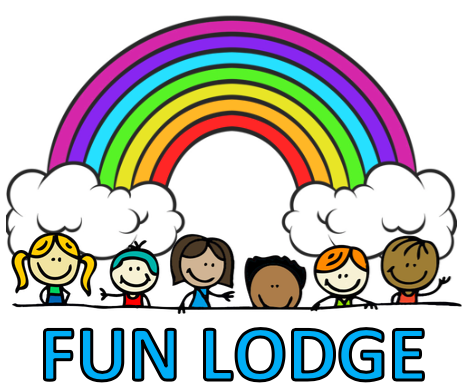           NEWSLETTER December 2019					                  Tel. 07977215652Children’s Care PlansCare Plans will be ongoing for all the children.Fun Lodge Closed Facebook PageFun Lodge have a closed facebook page which we use to share photographs of any activities the children have taken part in at Fun Lodge. If you have not already joined log into facebook and ask to become a member.SafetyTo ensure all children’s safety we ask that you park outside the church on the roadside when collecting your child/children.Fees As you are aware Fun Lodge is self-funding & to ensure the viability of the service fees must be paid either straight in to our bank or by child care vouchers by the 14th of each month. We can no longer accept cash or cheques.  Please ensure that this is done at all times or a late payment fee of £5 per week will be charged after the 14th. If your child has a term place you will be charged if we are open and you do not use your place. If we are unable to open you will not be charged. Please see your terms and conditions regarding this. 
Permanent changes to your requirements requires one calendar month’s notice in writing and during this time fees are still payable. Reminder!Can you please ensure that if your child/children are not attending on a set day that you call the Fun Lodge phone BEFORE 10am that day. Do not email as we are not always able to pick these up! If you fail to do this you may be charged a £10 fee which will be included on your account. Please also let us know if your child is attending an after school club, stating days they will be attending and the finishing time of the club. It is also important that all parents keep their own contact numbers updated with us.Up and coming holidays
We are running a full days service on Thursday 12th December for schools affected by the polling day. We will be open as normal in the afternoon for our usual pick ups. We are unfortunately not able to offer a service on Friday 20th December therefore the last day of term is Thursday 19th December and we are offering an early pick up on this day.Notice BoardAs you may be aware we have a notice board in the front hallway as you come in the door. This will tell you of our programme of play opportunities on offer for that week.
Please take a minute to read this.Monday’s and Wednesday’sMia and Elise our two young volunteers have being coming in on the above days. Mia has been doing craft activities on a Monday and Elise, Hip Hop dancing on A Wednesday. The children have been really enjoying this.PantoWe are all set for the Shoogalie Road Theatre Company coming into Fun Lodge to perform for us. This year the Panto is Aladdin.  As last year we would ask all attending to wear a festive jumper or top to this performance. We would also once ask for a donation of £5 per child which we then send to Cash For Kids. This is a very worthwhile charity which is very close to our hearts and we have supported this now for a number of years.
Please do not collect your child before 5.45pm on this day. Parent Donating TimeLast Christmas we had asked parents if instead of handing in gifts to Fun Lodge they would like to donate their time to us. To date we have had 4 parents come in  to do some workshops with the children related to their jobs, with another parent coming in in January.  All the children who participated thoroughly enjoyed these sessions. Should you also wish to do this in 2020 please let us know.The Fun Lodge staff wish you all a lovely holiday period when it comes and I thank you all for your continued support in 2019.